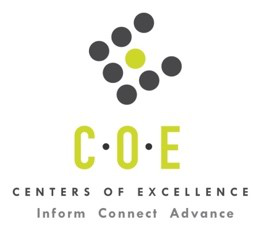 Labor Market Analysis for Program RecommendationAdditive Manufacturing Technology OccupationsDe Anza CollegePrepared by the San Francisco Bay Center of Excellence for Labor Market ResearchFebruary 2022RecommendationBased on all available data, there appears to be an “undersupply” of Additive Manufacturing Technology workers compared to the demand for this cluster of occupations in the Bay region and in the Silicon Valley sub-region (Santa Clara county). There is a projected annual gap of about 534 students in the Bay region and 226 students in the Silicon Valley Sub-Region.IntroductionThis report provides student outcomes data on employment and earnings for TOP 0956.00 Manufacturing and Industrial Technology programs in the state and region. It is recommended that these data be reviewed to better understand how outcomes for students taking courses on this TOP code compare to potentially similar programs at colleges in the state and region, as well as to outcomes across all CTE programs at De Anza College and in the region.This report profiles Additive Manufacturing Technology Occupations in the 12 county Bay region and in the Silicon Valley sub-region for a proposed new Additive Manufacturing Technology - 3D Design and Production program at De Anza College.Industrial Engineering Technologists and Technicians (17-3026): Apply engineering theory and principles to problems of industrial layout or manufacturing production, usually under the direction of engineering staff. May perform time and motion studies on worker operations in a variety of industries for purposes such as establishing standard production rates or improving efficiency.
  Entry-Level Educational Requirement: Associate’s degree
  Training Requirement: None
  Percentage of Community College Award Holders or Some Postsecondary Coursework: 51%Computer Numerically Controlled Tool Operators (51-9161): NA
  Entry-Level Educational Requirement: High school diploma or equivalent
  Training Requirement: Moderate-term on-the-job training
  Percentage of Community College Award Holders or Some Postsecondary Coursework: 46%Computer Numerically Controlled Tool Programmers (51-9162): NA
  Entry-Level Educational Requirement: Postsecondary nondegree award
  Training Requirement: Moderate-term on-the-job training
  Percentage of Community College Award Holders or Some Postsecondary Coursework: 46%Occupational DemandTable 1. Employment Outlook for Additive Manufacturing Technology Occupations in Bay RegionBay Region includes: Alameda, Contra Costa, Marin, Monterey, Napa, San Benito, San Francisco, San Mateo, Santa Clara, Santa Cruz, Solano and Sonoma CountiesTable 2. Employment Outlook for Additive Manufacturing Technology Occupations in Silicon Valley Sub-regionSilicon Valley Sub-Region includes: Santa Clara CountyJob Postings in Bay Region and Silicon Valley Sub-RegionTable 3. Number of Job Postings by Occupation for latest 12 months (Feb 2021 - Jan 2022)Table 4a. Top Job Titles for Additive Manufacturing Technology Occupations for latest 12 months                     (Feb 2021 - Jan 2022) Bay RegionTable 4b. Top Job Titles for Additive Manufacturing Technology Occupations for latest 12 months                       (Feb 2021 - Jan 2022) Silicon Valley Sub-RegionIndustry ConcentrationTable 5. Industries hiring Additive Manufacturing Technology Workers in Bay RegionTable 6. Top Employers Posting Additive Manufacturing Technology Occupations in Bay Region and Silicon Valley Sub-Region (Feb 2021 - Jan 2022)Educational SupplyThere are four (4) community colleges in the Bay Region issuing 10 awards on average annually (last 3 years ending 2018-19) on TOP 0956.00 Manufacturing and Industrial Technology. In the Silicon Valley Sub-Region, there is one (1) community college (De Anza) that issued 5 awards on average annually (last 3 years) on this TOP code.Table 7. Community College Awards on TOP 0956.00 Manufacturing and Industrial Technology in Bay Region Note: The annual average for awards is 2016-17 to 2018-19.Gap AnalysisBased on the data included in this report, there is a labor market gap in the Bay region with 544 annual openings for the Additive Manufacturing Technology occupational cluster and 10 annual (3-year average) awards for an annual undersupply of 534 students. In the Silicon Valley Sub-Region, there is also a gap with 231 annual openings and 5 annual (3-year average) awards for an annual undersupply of 226 students.Student OutcomesTable 8. Four Employment Outcomes Metrics for Students Who Took Courses on TOP 0956.00 Manufacturing and Industrial TechnologySkills and EducationTable 9. Top Skills for Additive Manufacturing Technology Occupations in Bay Region (Feb 2021 - Jan 2022)Table 10. Education Requirements for Additive Manufacturing Technology Occupations in Bay Region MethodologyOccupations for this report were identified by use of skills listed in O*Net descriptions and job descriptions in Burning Glass. Labor demand data is sourced from Economic Modeling Specialists International (EMSI) occupation data and Burning Glass job postings data. Educational supply and student outcomes data is retrieved from multiple sources, including CTE Launchboard and CCCCO Data Mart.SourcesO*Net Online
Labor Insight/Jobs (Burning Glass)
Economic Modeling Specialists International (EMSI)
CTE LaunchBoard www.calpassplus.org/Launchboard/
Statewide CTE Outcomes Survey
Employment Development Department Unemployment Insurance Dataset
Living Insight Center for Community Economic Development
Chancellor’s Office MIS systemContactsFor more information, please contact:• Leila Jamoosian, Research Analyst, for Bay Area Community College Consortium (BACCC) and Centers of Excellence (CoE), leila@baccc.net• John Carrese, Director, San Francisco Bay Center of Excellence for Labor Market Research, jcarrese@ccsf.edu or (415) 267-6544Occupation2020 Jobs2025 Jobs5-yr Change5-yr % Change5-yr Total OpeningsAnnual Openings25% Hourly EarningMedian Hourly WageIndustrial Engineering Technologists and Technicians1,6881,7981107%1,002200$28$56Computer Numerically Controlled Tool Operators2,4402,406-33-1%1,317263$19$46Computer Numerically Controlled Tool Programmers614671579%40481$36$67Total4,7424,8751333%2,723544Source: EMSI 2021.3Source: EMSI 2021.3Source: EMSI 2021.3Source: EMSI 2021.3Source: EMSI 2021.3Source: EMSI 2021.3Source: EMSI 2021.3Source: EMSI 2021.3Source: EMSI 2021.3Occupation2020 Jobs2025 Jobs5-yr Change5-yr % Change5-yr Total OpeningsAnnual Openings25% Hourly EarningMedian Hourly WageIndustrial Engineering Technologists and Technicians529567387%31864$28$57Computer Numerically Controlled Tool Operators1,2681,200-67-5%643129$19$46Computer Numerically Controlled Tool Programmers320335145%18838$39$71Total2,1172,102-15-1%1,149231Source: EMSI 2021.3Source: EMSI 2021.3Source: EMSI 2021.3Source: EMSI 2021.3Source: EMSI 2021.3Source: EMSI 2021.3Source: EMSI 2021.3Source: EMSI 2021.3Source: EMSI 2021.3OccupationBay RegionSilicon ValleyIndustrial Engineering Technicians2,824613Computer Numerically Controlled Tool Operators592301Computer Numerically Controlled Tool Programmers348142Source: Burning GlassSource: Burning GlassSource: Burning GlassTitleBayTitleBayMaintenance Technician560CNC Operator46CNC Programmer150Maintenance Associate38Automotive Maintenance Technician96Maintenance Technician I33CNC Operator93Machine Operator28Maintenance Technician III90Manufacturing Engineering Technician27Maintenance Worker75Maintenance Engineer22Industrial Maintenance Technician50Fleet Maintenance Technician22Equipment Maintenance Technician50CNC Mill Operator20Maintenance Technician II49Manufacturing Maintenance  Technician19Source: Burning GlassSource: Burning GlassSource: Burning GlassSource: Burning GlassTitleSilicon ValleyTitleSilicon ValleyMaintenance Technician106Cnc Mill Operator8Cnc Operator35Senior Cnc Programmer8Cnc Programmer32Cnc Lathe Programmer7Automotive Maintenance Technician24Equipment Maintenance Engineer7Cnc Machine Operator23Machine Operator7Equipment Maintenance Technician21Maintenance & Store Sanitation Team Member7Manufacturing Engineering Technician15Maintenance Associate7General Maintenance Technician9Maintenance Technician II7Cnc Lathe Setup/Operator8Maintenance Worker7Source: Burning GlassSource: Burning GlassSource: Burning GlassSource: Burning GlassIndustry – 6 Digit NAICS (No. American Industry Classification) CodesJobs in Industry (2020)Jobs in Industry (2025)% Change (2020-25)% Occupation Group in Industry (2020)Machine Shops8959365%19%Semiconductor and Related Device Manufacturing407403-1%9%Semiconductor Machinery Manufacturing25329517%6%Electronic Computer Manufacturing16418111%3%Surgical and Medical Instrument Manufacturing15217012%3%Pharmaceutical Preparation Manufacturing135132-2%3%Printed Circuit Assembly (Electronic Assembly) Manufacturing9911112%2%Guided Missile and Space Vehicle Manufacturing9486-8%2%Automobile Manufacturing7011463%2%Other Electronic Component Manufacturing8771-18%2%Source: EMSI 2021.3Source: EMSI 2021.3Source: EMSI 2021.3Source: EMSI 2021.3Source: EMSI 2021.3EmployerBayEmployerSilicon ValleyBridgestone / Firestone96Bridgestone / Firestone24Tesla83Western Digital22Amazon55TTM Technologies21Lucid Motors35Whole Foods Market, Inc.17Whole Foods Market34Danaher Corporation16Western Digital31Headway Technologies Incorporated15Jabil, Inc28Goodyear15Danaher Corporation28Professional Plastics13Goodyear26Pss10Sanmina Corporation23CNC Precision Machining10Source: Burning GlassSource: Burning GlassSource: Burning GlassSource: Burning GlassCollegeSubregionAssociateCertificate LowTotalDe AnzaSilicon Valley325Diablo ValleyEast Bay101San FranciscoMid-Peninsula033SolanoNorth Bay011Total4610Source: Data MartSource: Data MartSource: Data MartSource: Data MartSource: Data MartMetric OutcomesBay       All CTE ProgramsDe Anza All CTE ProgramsState 0956.00Bay 0956.00Silicon Valley 0956.00De Anza 0956.00Students with a Job Closely Related to        Their Field of Study74%76%78%82%82%80%Median Annual Earnings for SWP           Exiting Students$48,138$45,015$49,188$60,026$66,334$66,069Median Change in Earnings for SWP       Exiting Students23%28%43%50%32%20%Exiting Students Who Attained the            Living Wage52.%53%41%68%71%65%Source: Launchboard Strong Workforce Program Median of 2018-20.Source: Launchboard Strong Workforce Program Median of 2018-20.Source: Launchboard Strong Workforce Program Median of 2018-20.Source: Launchboard Strong Workforce Program Median of 2018-20.Source: Launchboard Strong Workforce Program Median of 2018-20.Source: Launchboard Strong Workforce Program Median of 2018-20.Source: Launchboard Strong Workforce Program Median of 2018-20.SkillPostingSkillPostingRepair2,060Lathes271Computer Numerical Control    (CNC)990Forklift Operation269Predictive / Preventative Maintenance897Personal Protective Equipment (PPE)259Machining569Packaging244Cleaning563Occupational Health and Safety229Machinery559Industrial Operations Industry Knowledge226Hand Tools505Robotics217Equipment Maintenance456Machine Operation215Schematic Diagrams449Customer Service208Power Tools436Conveyor Systems207Scheduling411Mastercam203Welding297Calipers196Lifting Ability280Hydraulics184Electrical Systems272Micrometers175Source: Burning GlassSource: Burning GlassSource: Burning GlassSource: Burning GlassEducation (minimum advertised)Latest 12 Mos. PostingsPercent 12 Mos. PostingsHigh school or vocational training1,62183%Associate's degree1568%Bachelor's degree and higher1799%Source: Burning GlassSource: Burning GlassSource: Burning Glass